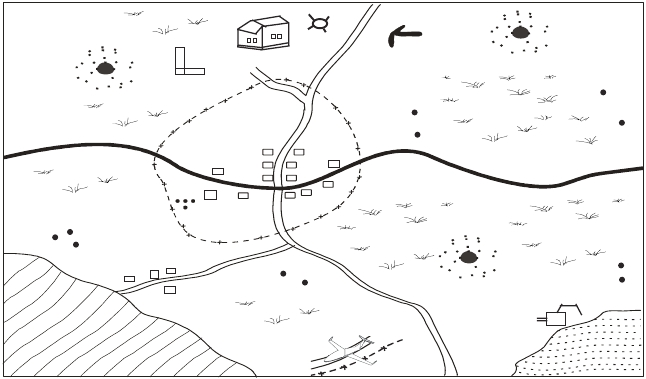 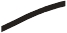 STANDARD SEVENSOCIAL STUDIES                        TIME:2HRS  15MINSStudy the map of Kwabira area and answer questions 1 - 7KWABIRAAREAB.HSCHKwabiraTownCCOCCK.W.SB.HWHLakeSCALE   1	2	3	4	5	6	7	8	9	10	11	12	13	14KEY1.	Which of the following economic activitieswould most of the people in Kwabira areapractise?A. Tourism	B. FishingC. Pastoralism	D. Mining2.	The main religion practised in Kwabira area isA. Traditionalist	B. PaganismC. Hinduism	D. Sikhism3.	Kwabira town main source of water is fromA. boreholes	B. riverC. lake	D. rain4.	The game park in Kwabira area is protectedand managed by theA. County councilD. Game warders5.         The population setttlement in Kwabira area canbe described asA. dense                      B. sparseC. clustered                 D. linear6.         Which one of the following governmentofficials is the head of Kwabira countycouncil?A. Clerk                      B. ChairmanC. Mayor                     D. Chief7.         In which relief region is Kwabira area located?A. Lake basinB. Nyika plateauC. Coastal regionB.Administration policeC. Chief1D. Highlands8.	Aswan High Dam has mainly benefited people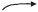 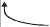 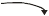 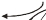 people in Egypt byA. production of electricityB. controlling Nile floodsC. production of a variety of cropsD. improving water transport9.	The road that connects Mombasa to Lagos inNigeria is calledA. Mombasa highwayB. Great North roadC. TransAfrican HighwayD.African Highway10.	The following statements describes anAfricanleader(i) Resisted European colonialists(ii) Formed two empires(iii) Captured and exiled by Europeancolonialists(iv) Became anAl MammuThe leader described above wasA. Samori ToureB. MkwawaC. Kinjeketile NgwaleD. Waiyaki Hinga11.	The following are all members of the IGADexceptA. Tanzania	B. Somalia16.       The following descriptions fit anAfricancommunity(i) Lived in small communities called huntingbands(ii) Conflicts and disputes solved throughagreement(iii) Were mainly hunters and gatherers(iv) Originated from Congo forestThe community described above isA. Ogiek                      B. SanC. Khoikhoi                 D. Pigymies17.       Which one of the following is caused by therevolution of the earth?A. Long and short daylight hoursB. Wet and dry seasonsC. Day and nightD. Eclipse of the sun18.       Which one of the following is the correct totalnumber of latitudes in the southern hemisphere?A. 1800                        B. 900C. 3600                        D. 450Use the diagram below to answer question19C. Eritrea	D. Uganda12.	Which one of the following crops is not grownin plantations?LAKELANDA. Sugarcane	B. CoffeeC. Tea .	D. Pyrethrum13.	Which one of the following problems is asecurity threat to pastoralists?A. OverstockingB. Cattle rustlingC. DroughtD. Poor transport network14.	The main type of vegetation found in and aroundthe Lorian swamp is mainlyA. grass and lilliesB. mangrove forestsC. scrubD. reeds and papyrus15.	Which of the following statements correctlydescribes patriotism?A. Readiness to serve in the armyB. Voting for the most learned MP into theparliamentC. Great love for ones countryD. Love for ones tribesmen219.       The diagram above illustrates a ________A. convectional rainfallB. relief rainfallC. sea breezeD. land breeze20.       An African country that experience coldseasons that are accompanied by snow isA. Congo                     B. EthiopiaC. South Africa            D. Libya21.       An announcement was made in a town300E ast 7.00p.m. At what time was it receivedat town 300W?A. 3.00am                   B. 3.00pmC. 11.00pm                 D. 11.00am22.       Acountry in Africa that is sparsely populated isA. Nigeria                    B. GhanaC. Uganda                   D.Algeria23.       The vegetation zone that is found in most partsof Africa south of the equator isA. Tropical rain forestB. Savannah vegetationC. Mediterranean vegetationD. Desert vegetationEXCEL EXAM STANDARD SEVEN A624.	Which of the following groups of peoplerepresents River Lake Nilotes?A. Nyamwezi and AcholiB. Luo and BokC. Baganda and TurkanaD. Nuer and Ankole25.	Population distribution in Africa is leastinfluenced byA. reliefB. rainfallC. distance from the seaD. type of soil26.	The main reason why people marry is so thatA. they can gain respectB. they can procreateC. they can give each other companionD. they can reduce the infection of HIV/ AIDs27.	In which of the following countries is cocoa amajor export?A. Nigeria	B. TanzaniaC. Ghana	D. Congo28.	Which one of the following is a factorinfluencing the growth of pyrethrum?A. Presence of shelter from the sun and strongwindsB.Availability of well drained fertile sandy soilsC. High temperatures of 210c to 300cD. Presence of good infrastructure fortransport to the market29.	What the Maasai, Fulani and Tswana have incommon is thatA. they are pastoralistsB. they are all found in Central and SouthAfricaC. They are main tourist attraction in AfricaD. They live in manyattas30.	Which of the following is an economic use ofsoil?A. taking oathB. decorating bodiesC. building housesD. making bricks31.	What is the name of the title of the king inSwaziland?A. Tinkhundla	B. LiqoqoC. Ngwenyama	D. Ntemi32.	A referendum is a method of voting which takesplaceA. after every five yearsB. during a constituency electionC. on a national issueD. on national holidays333.       Which one of the following Europeancolonialists took African colonies as their overseas provinces?A. France and PortugalB. Portugal and GermanyC. British and ItalyD. Belgium and Spain34.       Who among the following was a prominentleader in Egypt?A. Gamel Abdel NasserB. Leopold SenghorC. Haile SelassieD. Samore Toure35.       The reason why Maasai don’t graze theirlivestock further south into Tanzania isA. to avoid conflicts with the farmingcommunitiesB. to avoid cattle rustlingC. to avoid disease causing insectsD. to avoid drought and famine36.       Which of the following is NOT a member ofthe cabinet?A. SpeakerB. Attorney GeneralC. PresidentD. Ministers37.       The earlyAfrican leader who used the scorchedearth policy to resist colonial rule wasA. SakawaB. Samori ToureC. LewanikaD. Lenana38.       Which one of the following forms of transportis best suited for the transport of horticulturalproducts?A. RoadB. RailwayC. WaterD.Air39.       Which of the following mountains were formedthrough compression forces and faulting?A. Danakil alpsB. NyiragongoC. AdamawaD. Bie plateauEXCEL EXAM STANDARD SEVEN A6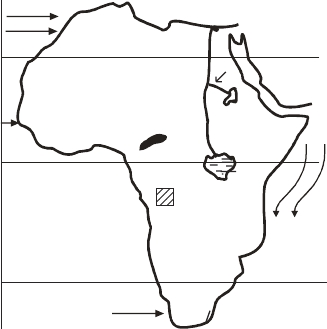 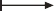 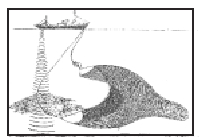 Use the map below to answer questions40 - 44HKEMVH40.	The prevailing winds labelled H causes rain inthe region marked L inA. Winter	B. SummerC.Autumn	D. spring41.	The most westly point marked E is calledA.AghulusB. Cape GuadafuiC. Cape BlincoD. Cape Verde42.	The point of a river marked K is konwn asA. tributary	B. distributaryC. delta	D. confluence43.	The sun is overhead at the latitude marked vinA. March	B. JuneC. September	D. December44.	The Ocean Current Marked M is a ______A. Mozambique currentB. Somali currentC. Benguela currentD. Canary current45.	Which of the following groups of people wasthe last to migrate into East Africa?A. Rendille	B. ItesoC. Ngoni	D. Bena46.	Old Ghana main gold mines were at _______A. Bure and BambukB. Awadaghast and TangazaC. Sijilmasa and TimbuktuD. Bure and Jenna447.       Which one of the following leaders was sentinto exile by British?A. Samori Toure          B. Mekatilili MenzaC. Lewanika                D. Sakawa48.       Which one of the following plateaus is foundin EasternAfrica?A. Bie plateau              B. Fouta DjallonC. Tibesti plateau         D. Nyika plateau49.       Which one of the following was the mainmeans of interaction between Mjikenda andthe Kamba?A. IntermarriagesB. War and raidsC. TradeD. Games and sports50.       Which one of the following trees is anexample of soft wood?A. Mvule                     B. CamphorC. Cypress                  D. Teak51.       Which one of the following statementscorrectly describes reforestation?A. Cutting down trees on a forested landB. Planting trees on a previously forestedlandC. Planting trees a land that has never beenforestedD. Pruning trees52.       Who was the first African president tovoluntarily step down from the presidency?A. Nelson MandelaB. Julius NyerereC. Joaqim ChissanoD. Leopold Sedar Senghor53.       Who among the following headed ImperialBritish EastAfrican Company (IBEA) inKenya?A. Sir William MackinonB. Sir Fredrick LugardC. Carl PetersD. David Livingstone54.       Which is the main foreign exchange earner inBotswana?A. Livestock farming    B. MiningC. Coffee                     D. Timber55.       Which method of fishing is demonstrated bythe diagram below?A. Drifting	B. Purse seiningC. Trawling	D. Basket trap56.	The branch of Kenyan government thatimplements policies isA. Cabinet	B. JudiciaryC. Executive	D. Parliament57.	The headquarters of COMESA are found inA. Gaberone	B. LusakaC. Dar es salaam	D. Nairobi58.	Before the coming of the Europeans most ofAfrican communities were ruled byA. council of eldersB. chiefsC. KingsD. religious leaders59.	The main contribution of forests to theeconomy of countries with equatorial forestsisA. earning of foreign exchangeB. creation of employmentC. helping in the process of rain formationD. being a source of wood fuel60.	Which one of the following is an internationalholiday?A. Kenyatta day	B. Labour dayC. Jamhuri day	D. Moi dayC.R.E61.	One of the major responsibilities of Adamand Eve at the garden of Eden was to _____A. eat fruitsB. care for the garden of EdenC. give birth and fill the gardenD. destroy the garden62.	Adam and Eve lost the garden of Eden whenA. they saw a snakeB. they ate the forbidden fruitC. they gave the wrong sacrificeD. they fought each other63.	Who wrote the Bible?A.AngelsB. People unspired by GodC. Disciples of JesusD. The early matyrs64.	The first feast of passover was celebrated inA. Israel	B. JerusalemC. Egypt	D. Ethiopia65.	Abraham moved to an unknown land as asign ofA. Obedience	B. LoveC. Faith	D. Power566.       David could not build a temple for the landbecauseA. he did not have good buildersB. he had no materials for buildingC. he was sinful in ordering the killing ofUriahD. He wanted his son Solomon to do it67.       Among the following prophets,which onesaw God bring fire on the altar?A. Elijah                       B. ElishaC. Samuel                    D. Moses68.       Who was the father of Samuel?A. Zacharia                  B. JohnC. Samson                   D. Elkana69.       “Where you go I will go, your people willbe my people” who said these words?A. Naomi to Ruth         B. Ruth to OprahC. Oprah to Naomi      D. Ruth to Naomi70.       Which one of the following books is NOT agospel?A. Romans                   B. JohnC. Luke                       D. Mathew71.       Jesus raised Lazarus from death. This showsthat he had power over theA. nature                      B. DeathC. dead                       D. Satan72.       Who of the following disciples of Jesus wasa tax collector?A. Moses                     B. JamesC. Luke                       D. Levi73.        “I see heaven opened and the son of manstanding at the right side of God”(Acts 7:56). These words were spoken byStephen whenA. prayingB. helping widowsC. performing miraclesD. preaching to the people74.       Which one of the following statememts isfound in the Lord’s prayer ?A. I believe in God,the father almightyB. Persecuted under Pontius PilateC. Thy will be done on EarthD. Born of Virgin Mary75.       Happy are the peace makers for they shallA. see GodB. be called sons of GodC. Inherit the earthD. be satisfied76	Which of the following miracles wasperformed by Peter?A. Raising Jairus daughterB. Raising Nain’s sonC. Raising DorcasD. Cutting the ear of one of the soldiers77	Where were christians first called Christians?A.Antioch	B.AnthensC. Jerusalem	D Corinth78.	Why did Peter deny Jesus?A. He feared for his lifeB. He hated JesusC. He did not know JesusD. He wanted to help Jesus79.	Which one of the following events took placeafter the disciples were filled by the Holy Spiritduring pentecost?A. The temple curtain split into twoB. The disciples spoke in tonguesC. They saw Jesus go to heavenD. Saul was converted80.	The amy officer who saw Jesus die at thecross, described him asA. a kind person	B.powerful manC. good man	D. humble man81.	What was Saul going to do in Damascuswhen he was blinded by a strong light? ToA. meet with AnaniasB. Persecute christiansC. be baptisedD. meet with the gentiles82.	Which of the following is common inChristians and traditionalAfrican Religion?A. BaptismB. Believe in ancestral spiritC. Church marriageD. Life after death83.	According to traditional African stories ofcreation,which of the following is NOTTRUE?A. That God is the creator of everythingB. God provided for the needs of the peopleC. God told the first people not to eat fruitsD. At least the creation involved Godcreating a man and woman somewhere84.	Irresponsible behaviour may lead to one ofthe followingA. Malaria	B. HIV/AIDSC. Coughing	D.Anaemia685.       How best can the church show involvementin social welfare of its people?A. Caring for the sick and oldB. Encouranging civil warsC. Giving grants to all the peopleD. Ignoring needy people86.       As you go to school, you find a sickman atthe school gate. The best thing to do is ____A. go back home and tell your motherB. just ignore him and go to schoolC. go and tell the master on duty to have theman assitedD. take the man to hospital87.       Your step mother is very harsh. You havereported her mistreating you to your fatherbut in vain. The best thing for you do isA. Hate herB. Seek help from Children DepartmentC. Run away from homeD. Report her to the police who will helpyou88.       Mary does not go to church because shedoes not understand English well. How canyou help her?A. Advise her to remain at home and praythereB. Encourage her to go to church andexplain to her later what she did notunderstandC. Share with her that the pastor is notmindful of his flockD. Change church immediately and go toanother one89.       Justice is important in the society becauseA. it ensures that people are fairly treatedB. it enables criminals to go without beingpunishedC. it protects wrong doersD. it creates class systems90.       Which is the main purpose of leisure time fora christian?A. Rest and enjoy useful activitiesB. Spend time with friendsC. Relax in a quiet placeD. Use it to make a lot of money